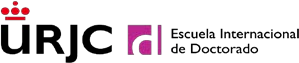 List of training activities of the EID 2021-22 (tentative)PHD ProgrammesPHD ProgrammesPHD ProgrammesTraining ActivityTraining ActivityTraining ActivityTraining ActivityTraining ActivityTypeTypeStudent ProfileStudent ProfileHoursHoursDate 2021-22Date 2021-22Schedule2021-22Schedule2021-22OCTOBER 2021OCTOBER 2021OCTOBER 2021OCTOBER 2021OCTOBER 2021OCTOBER 2021OCTOBER 2021OCTOBER 2021OCTOBER 2021OCTOBER 2021OCTOBER 2021OCTOBER 2021OCTOBER 2021OCTOBER 2021OCTOBER 2021OCTOBER 2021OCTOBER 2021OCTOBER 2021OCTOBER 2021PhD in Legal and Social SciencesWomen with a Spanish/Ibero-american soulWomen with a Spanish/Ibero-american soulWomen with a Spanish/Ibero-american soulTransversalTransversalStudents in any ProgrammeStudents in any Programme1212 October 4, 2021; November 3, 2021; November 29, 2021; January 17,2022; February 7, 2022; and March 7,2022 October 4, 2021; November 3, 2021; November 29, 2021; January 17,2022; February 7, 2022; and March 7,202220.00-22.0020.00-22.00PhD in SciencePhD in SciencePhD in ScienceReflection Seminars "Wells of Passion"TransversalTransversalStudents in any ProgrammeStudents in any Programme1010Sep 28, 2021;Oct 25,2021;2 Nov 5, 2021;Feb 7, 2022;Mar 8, 2022Sep 28, 2021;Oct 25,2021;2 Nov 5, 2021;Feb 7, 2022;Mar 8, 202217.00-19.0017.00-19.00PHD in Tourism (Interuniversitary)WORKSHOP: Basic guidelines for a good organisation of the organisation of the doctoral research processWORKSHOP: Basic guidelines for a good organisation of the organisation of the doctoral research processWORKSHOP: Basic guidelines for a good organisation of the organisation of the doctoral research processWORKSHOP: Basic guidelines for a good organisation of the organisation of the doctoral research processWORKSHOP: Basic guidelines for a good organisation of the organisation of the doctoral research processSpecificSpecificStudents in the ProgrammeStudents in the Programme22Oct 28, 21Oct 28, 2116.00-18.0016.00-18.00PhD in Legal and Social SciencesSpecialisation Workshops in Economic Criminal LawSpecialisation Workshops in Economic Criminal LawSpecialisation Workshops in Economic Criminal LawSpecialisation Workshops in Economic Criminal LawSpecialisation Workshops in Economic Criminal LawSpecificSpecificStudents in the  ProgrammeStudents in the  Programme1414Last Thursday of the month: October 28, November 25, December 16, up to 7 sessionsLast Thursday of the month: October 28, November 25, December 16, up to 7 sessions17.00-19.0017.00-19.00PHD Programmes Training Activity TypeStudent ProfileHoursDate 2021-22Schedule 2021-22NOVEMBER 2021NOVEMBER 2021NOVEMBER 2021NOVEMBER 2021NOVEMBER 2021NOVEMBER 2021NOVEMBER 2021International School of Doctoral StudiesIntroduction to Doctoral StudiesTransversalFirst-year students in any Programme203-Nov-2116.00-18.00PhD in Legal and Social SciencesIntroduction to Doctoral Studies in Social and Legal Sciences SpecificStudents in the Programme203-Nov-2118.00h-PhD in Humanities: Language and CultureIntroduction to Doctoral Studies in Humanities: Language and  CultureSpecificStudents in the  Programme1,2503/11/202118.15-19.30PhD in Epidemiology and Public Health (Interuniversity)Introduction to Doctoral Studies in Epidemiology and Public Health (Interuniversity)SpecificStudents in the Programme204-Nov-2115.00-17.00PhD in Communication and Information TechnologiesIntroduction to Doctoral Studies in Information and Communications TechnologiesSpecificStudents in the Programme104-Nov-2118.00-20.00PhD in Tourism (Interuniversity)SEMINAR: “Historical heritage in Italy through Roman roads”SpecificStudents in the Programme20Nov 4, 11, 18, 25and Dec 2, 202116.00-20.00PhD in Multimedia and Communications(interuniversiy)Conference on multiple supervision on the progress of doctoral dissertationsSpecificStudents in the Programme105-Nov-2116-17hPhD in Natural Resources ConservationIntroduction to Doctoral Studies in Natural ResourcesSpecificStudents in the Programme1,505-Nov-2116.00-17.30PhD in Health SciencesIntroduction to Doctoral Studies in Health SciencesSpecificStudents in the Programme205-Nov-2116.00-18.00PhD in Industrial Technologies: Chemical, Environmental, Energy, Electronics, Mechanical, and Materials TechnologiesIntroduction to Doctoral Studies in Industrial Technologies: Chemical,       Environmental,       Energy, Electronics, Mechanical, and Material TechnologiesSpecificStudents in the Programme205-Nov-2116.00-18.00PHD Programmes PHD ProgrammesTypeStudent ProfileHoursDate 2021-22Schedule 2021-22NOVEMBER 2021NOVEMBER 2021NOVEMBER 2021NOVEMBER 2021NOVEMBER 2021NOVEMBER 2021NOVEMBER 2021PhD Programme in Gender Studies (Interuniversity)Introduction to Doctoral Studies in Gender Studies (Interuniversity) "What does it mean to do gender-sensitive research?”SpecificStudents in the Programme205-Nov-2117.30-19.30PhD in ScienceIntroduction to Doctoral Studies: SciencesSpecificStudents in the Programme208-Nov-2116.00-18.00PhD in Tourism (Interuniversity)Introduction to Doctoral Studies in	Tourism (Interuniversity)SpecificStudents in the Programme208-Nov-2116.00-18.00PhD in Hydrology and Water Resources Management (Interuniversity)Introduction to Doctoral Studies in Hydrology and Water Resources Management (Interuniversity)SpecificStudents in the Programme209-Nov-2115.00-17.00PhD in Health Sciences yPhD in Epidemiology and Public Health (Interuniversity)Seminar on the design of research protocols in Health SciencesSpecificStudents in the Programmes15November 9, 10 and 11, 202115:30-20:30PhD in Tourism (Interuniversity)SEMINAR: " CIS databases for research on the social aspects of tourism"SpecificStudents in the Programme210-Nov-2110.00-12.00PhD in Humanities: Language andCulture, PhD Programme in Gender Studies (Interuniversity)Sources and Methodology for Women's History (16th-18th centuries)SpecificEstudiantes de los  Programmes911/11/202116.00-19.00PhD in Tourism (Interuniversity)Workshop " Research Aims and Objectives and Theoretical Framework in Tourism Research"SpecificStudents in the Programme6Nov. 15 and 16, 202117.00-20.00PhD in Tourism (Interuniversity)Workshop "Qualitative Methods Applied to the Study of tourism: Observation"SpecificStudents in the Programme218-Nov-2117.00-19.00PHD Programmes Training ActivityTypeStudent ProfileHoursDate 2021-22Schedule2021-22NOVEMBER 2021NOVEMBER 2021NOVEMBER 2021NOVEMBER 2021NOVEMBER 2021NOVEMBER 2021NOVEMBER 2021PhD in Legal and Social SciencesHow to write a doctoral dissertation? BusinessSpecificStudents in the Business Programme 10November 18, 19 and  22, 2021-Thursday18/11/2021:from 16.00 to19.00 - Friday 19/11/2021:from 16.00 to19.00- Monday 22/11/2021from 16.00 to20.00PhD in Health Sciences yPhD in Epidemiology and Public Health (Interuniversity)Ethics in scientific publicationsSpecificStudents in the Programmes6November 19 and December 3, 202115.00-18.00PhD in Tourism (Interuniversity)Workshop “The relevance of critical studies in Tourism Research: Post-structuralism feminism and discourse analysis”SpecificStudents in the Programme2Nov. 23, 202117.00-19.00PhD in Health Sciences and PhD in Epidemiology and Public Health (Interuniversity)Qualitative research and mixed methods in Health Sciences SpecificStudents in the Programmes13November 23- 25, 2021Tuesday,	23Nov 2021,16-20:30	Wednesday 24Nov 2021, from16 to 20:30 hThursday	25Nov 2021, from16:00 to 20:00 PHD Programmes Training ActivityTypeStudent ProfileHoursDate 2021-22Schedule 2021-22NOVEMBER 2021NOVEMBER 2021NOVEMBER 2021NOVEMBER 2021NOVEMBER 2021NOVEMBER 2021NOVEMBER 2021PhD in Industrial Technologies: Chemical, Environmental, Energy, Electronics, Mechanical, and Materials TechnologiesFactorial Design of Experiments ISpecificStudents in the Programmepreferably. Open to Sciences and Engineering Programmes  8Nov 23, 25 and 30; Dec 2, 202116.00-18.00PhD in Legal and Social SciencesMethodology for writing a doctoral dissertation in the field of LawSpecificStudents in the Law Programme424-Nov-2116.00-20.00PhD in Tourism (Interuniversity)Introduction to cluster analysis in Research in TourismSpecificStudents in the Programme224-Nov-2117.00-19.00PhD in Health Sciences and PhD in Epidemiology and Public Health (Interuniversity)Seminar on Interdisciplinary Work in Health SciencesSpecificStudents in the Programmes10Nov 24 to 26,2021Monday 22/11:10.00-13:30Wednesday 24/11:10.00-13:30Friday  26/11:10.00-13:00PhD in Health Sciences and PhD in Epidemiology and Public Health (Interuniversity)How to interpret my statistical results clinically: critical readingAre they sufficient to recommend a change in the therapeutic paradigm of our patients?SpecificStudents in the Programme15Nov 24 and Dec 1, 2021November 24, 2021 (morning): 08:00-14:00November 24, 2021 (afternoon): 15:00-19:00December 1,2021(afternoon): 15:00-20:00PHD Programmes Training ActivityTypeStudent ProfileHoursDate 2021-22Schedule2021-22NOVEMBER 2021NOVEMBER 2021NOVEMBER 2021NOVEMBER 2021NOVEMBER 2021NOVEMBER 2021NOVEMBER 2021PhD in Tourism (Interuniversity)Madrid's royal sites and their tourist valorisation through new technologies: Augmented and Virtual Reality, animated videos and minecraftSpecificStudents in the Programme225-Nov-2118.00-20.00PhD in ScienceII Theoretical-Practical Workshop on " Developments in food safety: microextractive techniques and analysis by high performance liquid chromatography coupled to mass spectrometrySpecificStudents in the Programme626-Nov-21From	10.00-13.00h and 15.00-18.00PhD in Health Sciences y Doctorado en Epidemiología y Salud PúblicaWriting papers based on qualitative research in health sciences: A practical approach to the dissemination of resultsSpecificStudents in the  Programmes529-Nov-2116.00-21.00PhD in Legal and Social SciencesInterdisciplinary seminar on current legal affairsSpecificStudents in Law Programme 24Nov 29, 2021;January 31, 2022; February 28, 2022; March 28, 2022;April 25, 2022; May 30, 2022 [Last Monday of the month]16.00-20.00PHD Programmes Training ActivityTypeStudent ProfileHoursDate 2021-22Schedule 2021-22DECEMBER 2021DECEMBER 2021DECEMBER 2021DECEMBER 2021DECEMBER 2021DECEMBER 2021DECEMBER 2021International School of Doctoral StudiesHow to organise, present and defend your doctoral dissertationTransversalSecond year students orsubsequent years of all Doctoral Programmes302-Dec-2118.00-21.00PhD in Natural Resources ConservationHow to develop good reading habits during the preparation of your doctoral dissertationSpecificStudents in the Programme203-Dec-2117.00-19.00PhD in Humanities: Language andCulture, PhD Programme in Gender Studies (Interuniversity)Archives and sources for historical, geographical, artistic and heritage research IISpecificStudents in the Programme403/12/202116.00-20.00PhD in Industrial Technologies: Chemical, Environmental, Energy, Electronics, Mechanical, and Materials TechnologiesFactorial design of experiments IISpecificStudents in the Programme8December 9, 10, 14 and 16, 202116.00-18.00PhD in Industrial Technologies: Chemical, Environmental, Energy, Electronics, Mechanical, and Materials TechnologiesDetermining textural properties of porous solids and thermogravimetric analysisSpecificStudents in the Programme6December 13 and 20,202116.00-19.00PhD in Tourism (Interuniversity)SEMINAR: " Exercises to prepare the presentation of a research paper"SpecificStudents in the Programme215/12/202110.00-12.00PhD Programme in Gender Studies (Interuniversity), Social Sciences Programme and Humanities ProgrammeStrategies for the publication of scientific production in indexed journalsSpecificStudents in the Programme2Dec-2111.30-13.30PHD Programmes Training ActivityTypeStudent ProfileHoursDate 2021-22Schedule2021-22JANUARY 2022JANUARY 2022JANUARY 2022JANUARY 2022JANUARY 2022JANUARY 2022JANUARY 2022PhD in Tourism(Interuniversity) and PhD in Legal and Social SciencesWorkshop “Fundamentals of Geographic Information Technology: its application to tourism research”SpecificStudents in the Programme24January 11, 12, 13, 18,19, 20,  202210.00-14.00PhD in Industrial Technologies: Chemical, Environmental, Energy, Electronics, Mechanical, and Materials TechnologiesDatabases for data storage and visualisation in multidisciplinary environmentsSpecificStudents in the Programme4January 11 and 18, 202210.00-12.00PhD in Industrial Technologies: Chemical, Environmental, Energy, Electronics, Mechanical, and Materials TechnologiesWorkshop “Nuclear Magnetic Resonance (NMR) characterization”SpecificEstudiantes	del	Programapreferentemente. Abierto a PD de Ciencias312-Jan-2215.30-18.30PhD in Natural Resources Conservation, PhD in SciencesReviewing scientific papersSpecificAbierta a todos los Programas2,513-Jan-2217.00-19.30PhD in ScienceCourse on Nanostructured Materials: Synthetic Methods, Characterisation and ApplicationsSpecificStudents in the Programme20Jan 17-20,2022De 10-14 hy de 15-17 hPhD Programme in Gender Studies (Interuniversity), PhD in Legal and Social Sciences and PhD in HumanitiesViolence against women: Legitimisation and normalisation of sexual violenceSpecificEstudiantes de los Programas8January 17, 18, 24, 25,  20224 sesionesde 2 horasPhD in Science yPhD in Epidemiology and Public HealthStatistics as a tool for analysis in HealthcareSpecificEstudiantes de los Programas20January 19,20,24,26,27, 202216.00-20.00PhD in Humanities: Language andCulture and	PhD in Tourism (Interuniversity)Archaeological and Heritage Sources for Humanities ResearchSpecificStudents in the Programme16January 24-27, 202216.00-20.00PhD in Tourism (Interuniversity)Academic writing for doctoral dissertations and scientific journals: style, fluency and precision techniquesSpecificStudents in the Programme425-Jan-2210.00-14.00PhD in Legal and Social SciencesBibliometric methods as a tool in the Doctoral DissertationSpecificStudents in the Business Programme Programa línea427-Jan-2216.00-20.00PhD in Tourism(Interuniversity)WORKSHOP: “Research in Tourism at Rey Juan Carlos University"SpecificStudents in the Programme228-Jan-2217.00-19.00PHD Programmes Training ActivityTypeStudent ProfileHoursDate 2021-22Schedule2021-22FEBRUARY 2022FEBRUARY 2022FEBRUARY 2022FEBRUARY 2022FEBRUARY 2022FEBRUARY 2022FEBRUARY 2022PhD in Science andPhD in Epidemiology and Public HealthScientific Information and Documentation in Health SciencesSpecificStudents in the Programmes30February 2,4,16 y 18, 2022Cada sesión de 5 horasPhD in Tourism (Interuniversity)Different approaches to the study ofleadership in tourismSpecificStudents in the Programme203/02/202216.00-18.00PhD in Industrial Technologies: Chemical, Environmental, Energy, Electronics, Mechanical, and Materials TechnologiesMechanical characterisation workshop: finite element simulationSpecificStudents in the Programme  preferably. Open to other PhD Programmes15February 7, 9, 10, 14 and16, 202215.00-18.00PhD in Science yDoctorado en Epidemiología y Salud PúblicaHealth and CommunicationSpecificStudents in the Programmes10	February 	14-18, 202216.00-18.00PhD in Tourism (Interuniversity)Workshop "Tools for the management and information search: Design, distribution and analysis of questionnaires in the tourism sector"SpecificStudents in the Programme315/02/202210.00-13.00PhD in Industrial Technologies: Chemical, Environmental, Energy, Electronics, Mechanical, and Materials TechnologiesInductively Coupled Plasma Atomic Emission Spectroscopy (ICP-AES)SpecificStudents in the Programme preferably. Open to the Programme in Sciences315/02/202216.00-19.00PhD in Tourism (Interuniversity)Workshop "Applying Gender Perspective in Tourism"SpecificStudents in the Programme415-Feb-2216.00-20.00PhD in Tourism (Interuniversity)Seminar on multiple supervision of doctoral dissertationsSpecificStudents in the Programme16/02/202216.00-18.00PhD in Tourism (Interuniversity)Workshop "Tools for the management andinformation search: Qualitative analysis (methodology, design and analysis of interviews)".SpecificStudents in the Programme416-Feb-2216.00-20.00PhD in Tourism (Interuniversity)WORKSHOP "Theses by compendium,without dying in the attempt"SpecificStudents in the Programme216/02/202217.00-19.00PHD Programmes Training ActivityTypeStudent ProfileHoursDate2021-22Schedule2021-22FEBRUARY 2022FEBRUARY 2022FEBRUARY 2022FEBRUARY 2022FEBRUARY 2022FEBRUARY 2022FEBRUARY 2022PhD in Humanities: Language and CultureCourse on Scientific Writing in HumanitiesSpecificStudents in the Programme15February 21-24, 2022Días 21, 22 y23: 10 a 14horas. Día 24: de 10 a13 horasPhD in Industrial Technologies: Chemical, Environmental, Energy, Electronics, Mechanical, and Materials TechnologiesWorkshop on surface modificationSpecificStudents in the Programme421/02/202215.00-19.00PhD in Humanities: Language andCulture, PhD Programme in Gender Studies and PhD in Tourism (Interuniversity)Sources and methodology for the history of foodSpecificStudents in the Programmes422/02/202216.00-20.00PhD in Tourism (Interuniversity)Workshop "Tools for information management and search: Introduction to database and questionnaire quantitative analysis: Statistical analysis"SpecificStudents in the Programme6February 22 and March 1, 202210.00-13.00PhD in Tourism (Interuniversity)Tools for information management and research: Design, distribution and analysis of questionnaires in the tourism sectorSpecificStudents in the Programme622/2/22 and1/3/2210.00-13.00PhD in Tourism (Interuniversity)SEMINAR: "Women on Boards of Directors and management positions in the Tourism Sector: gender determining factors in professional careers".SpecificStudents in the Programme223/02/202210.00-12.00PhD in Industrial Technologies: Chemical, Environmental, Energy, Electronics, Mechanical, and Materials TechnologiesSurface characterisation workshopSpecificStudents in the Programme423/02/202215.00-19.00PHD ProgrammeTraining ActivityTypeHoursHoursDate 2021-22Schedule2021-22MARCH 2022MARCH 2022MARCH 2022MARCH 2022MARCH 2022MARCH 2022MARCH 2022PhD in Natural Resources Conservation/PhD in SciencesHow to do a useful bibliographic search for your doctoral dissertationSpecificStudents in the Programme201/03/2022PhD in Tourism (Interuniversity)Workshop "Content analysis techniques applied to tourism research"SpecificFirst-year or secon-year students in the Programme203-Mar-2217.00-19.00Doctorado en Humanidades: Lenguaje y Cultura, PHD in Tourism (Interuniversity)Essential methodological tools for conducting research and writing a doctoral dissertation in Art, Visual Culture and Artistic HeritageSpecificStudents in the Programmes408/03/202216.00-20.00PhD in Science and PhD in Epidemiology and Public HealthWriting scientific papers in HealthSpecificStudents in the Programmes20March 15, 16, 22 and23 5-hour sessionsPhD in Tourism (Interuniversity)SEMINAR: "Quality Seal: Happy Cultural Routes".SpecificStudents in the Programme217/03/202216.00-18.00PhD in Tourism (Interuniversity)SEMINAR: “Customer RelationshipManagement (CRM), Revenue Management and Big Data in hotel research”SpecificStudents in the Programme231/03/202217.00-19.00PhD in Natural Resources ConservationBiodiversity Ecological SymposymSpecificStudents in the ProgrammeMarch-April2022MorningPHD ProgrammeTraining ActivityTypeStudent ProfileHoursDate 2021-22Schedule2021-22APRIL 2022APRIL 2022APRIL 2022APRIL 2022APRIL 2022APRIL 2022APRIL 2022PhD in Natural Resources Conservation/PhD in SciencesIntroduction to scientific writingSpecificStudents in the Programme. Open to other PhD Programmes.Sesiones variables01/04/202218.00-21.00PhD in Natural Resources ConservationStatistical Methods for ResearchSpecificStudents in the Programme. Open to other PhD Programmes.1601/04/2022PhD in Industrial Technologies: Chemical, Environmental, Energy, Electronics, Mechanical, and Materials TechnologiesPreparation of research project proposalsSpecificStudents of the Programme preferably. Open to students in the Programms of Science and Engineering.6April 4 and 5,202215.00-18.00PhD in Industrial Technologies: Chemical, Environmental, Energy, Electronics, Mechanical, and Materials TechnologiesWorkshop on characterisation by Diffraction and XR FluorescenceSpecificStudents of the Programme preferably. Open to programmes in the areas of Science.306/04/202215-30-18-30Writing scientific papersWriting scientific papersSpecificStudents of the Programme preferably. Open to programmes in the areas of Science and Engineering.12April 25 to 28, 202215.00-18.00PhD in Tourism (Interuniversity)How to publish in high impact journals during the completion of the doctoral dissertationSpecificStudents in the Programme427-Apr-2210.00-14.00PHD ProgrammeTraining ActivityTypeStudent ProfileHoursDate 2021-22Schedule2021-22MAY 2022MAY 2022MAY 2022MAY 2022MAY 2022MAY 2022MAY 2022PhD in Legal and Social SciencesBasic course on Stata econometrics softwareSpecificStudents in the Programme (preferably from the Economics, Business and Communication programmes)10May 6 and 13, 202216.00-21.00PhD in Humanities: Language and CultureSeminar in Humanities:  Language andCultureSpecificStudents in the Programme8May 9 and 10, 202210.00 a14.00PhD in Industrial Technologies: Chemical, Environmental, Energy, Electronics, Mechanical, and Materials Technologies and PhD in ScienceWorkshop on Introduction to Electron MicroscopySpecificStudents in the Programme312/05/202215.00-18.00PhD in Legal and Social SciencesEstimation of panel data models with RSpecificStudents in the Programme (preferably from the Economics, Business and Communication programmes)520-May-2216.00-21.00PhD in Sciences/ PhD in Natural Resources Conservation/ PhD in Hydrology and Water Resources ManagementPresentation skills for scientifics (in English)SpecificStudents in the Programmes923, 24, 26May 202215.00-18.00PhD in Tourism (Interuniversity)Systematic search for research opportunitiesSpecificStudents in the Programme425-May-2210.00-14.00PhD in Epidemiology and Public Health (Interuniversity)Conference on multiple supervision on the progress of doctoral dissertationsSpecificStudents in the ProgrammeMay 2022Doctoral students in the 1st or 2nd year of the Humanities and Social and Legal Sciences ProgrammesHow to Internationalise your ResearchSpecificStudents in the Programmes5May 2022PHD ProgrammeTraining ActivityTypeStudent ProfileHoursDate 2021-22Schedule2021-22JUNE 2022JUNE 2022JUNE 2022JUNE 2022JUNE 2022JUNE 2022JUNE 2022PhD in Industrial Technologies: Chemical, Environmental, Energy, Electronics, Mechanical, and Materials TechnologiesConference on multiple supervision on the progress of doctoral dissertationsSpecificStudents in the Programme601/06/20229.00-15.00 y16.00-18.00PhD in Natural Resources ConservationConference on multiple supervision on the progress of doctoral dissertationsSpecificStudents in the Programme3Jun-2210.00-13.00PhD in Humanities: Language and CultureConference on multiple supervision on the progress of doctoral dissertationsSpecificStudents in the Programme.Compulsory from the second year on3Jun-2216:00-19:00PhD in ScienceConference on multiple supervision on the progress of doctoral dissertationsSpecificStudents in the Programme230-Jun-2215.00-21.00PhD in Health ScienciesConference on multiple supervision on the progress of doctoral dissertationsSpecificStudents in the ProgrammePENDINGPENDINGJULY 2022JULY 2022JULY 2022JULY 2022JULY 2022JULY 2022JULY 2022PhD in Hydrology and Water Resources Management (Interuniversity)Conference on multiple supervision on the progress of doctoral dissertationsSpecificStudents in the Programme205-Jul-2215.00-16.00¿Falta 1h?PHD ProgrammeTraining ActivityTypeStudent ProfileHoursDate 2021-22Schedule2021-22DATES TO BE DETERMINEDDATES TO BE DETERMINEDDATES TO BE DETERMINEDDATES TO BE DETERMINEDDATES TO BE DETERMINEDDATES TO BE DETERMINEDDATES TO BE DETERMINEDPhD in Legal and Social SciencesKnowledge transfer and the importance of contact with social realities for the development of applied research and fundraisingStudents in any Programme2PENDINGMorningInternational School of Doctoral StudiesOpen Research PublicationTransversalStudents in any Programme 2PENDINGPENDINGInternational School of Doctoral StudiesSPOC: Methodological bases for scientific researchTransversalStudents in any Programme10PENDINGPENDINGInternational School of Doctoral StudiesResearch ethicsTransversalStudents in any ProgrammePENDINGPENDING